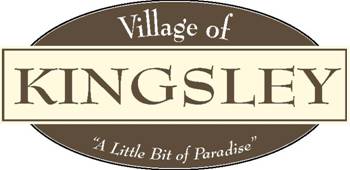 Planning CommissionAgenda207 S. Brownson AveKingsley, MI 49649April 26th, 2023Meeting Called to OrderPledge of Allegiance Roll Call:  Bott          , Forro         , Jeffreys          , Nickerson          , Smith          , Weger           Willman         . Also Attending: Manager Aldrich         , ZA Williams     Ab       . Public in Attendance:  Motion to approve March 22nd, 2023 minutes.	Additions or Deletions to April 26th, 2023 Agenda. Motion to approve the April 26th, 2023 AgendaConflict of Interest. Public Comment – General.    Public Comment – Agenda itemsPresentations: FYI:     2022 Village of Kingsley Planning Commission Annual ReportNew Business:Government for Tomorrow – Liam DreyerOrdinance re-approvals and schedule Public Hearing§152.115  Commercial C-1§152.005 Zoning Code Definitions for Dwelling Units§93.13 Garage Sales§22-06 Gross Density§152.005 Impervious Surfaces§92.06 Impervious Surfaces§93.11 (C) Noise ProhibitedOld Business:Master PlanCapital Improvement PlanCommittee Reports:Village Manager – Kaitlyn Aldrich  2.    Village Council – Eric Weger  3.    Village Zoning Administrator – Roger Williamsa. .    March 2023 Zoning Reports	4.    RRC Ad Hoc Committee Update – Chris BottAdjournment:  Motion to adjourn meeting 